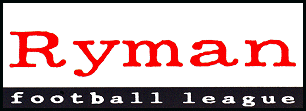 RYMAN FOOTBALL LEAGUE – WEEKLY NEWS AND MATCH BULLETINSeason 2009-2010 No: 26 - : - 8th February 2010THEO PAPHITIS POGOS INTO THE LIMELIGHT FOR SPORT RELIEFIt’s not every day that a well-respected entrepreneur is caught pogoing but that’s exactly what straight talking but warm hearted Dragons’ Den star Theo Paphitis is doing for Sport Relief.Theo is busy encouraging the 2,500 Ryman employees and their millions of customers nationwide to raise in excess of £100,000 for Sport Relief.Large posters of the store’s Chairman appear in each of the 237 specialist stationery store windows and across 17 lorries from the fleet of Ryman vehicles.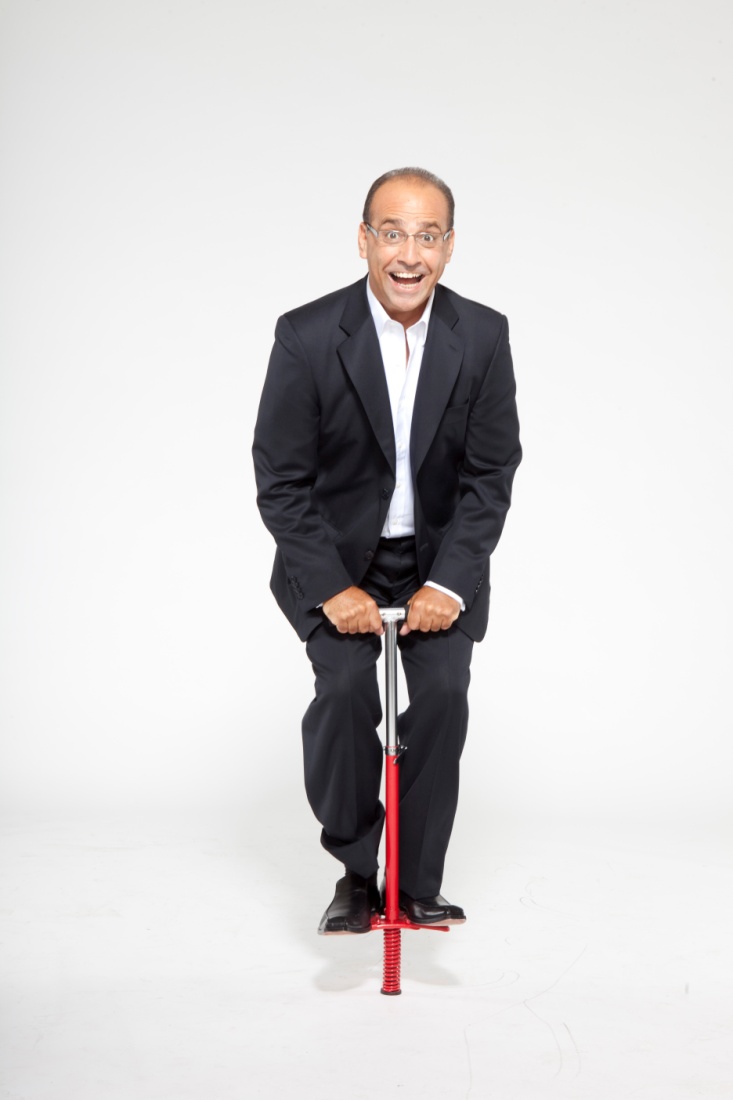 The retail group (www.ryman.co.uk) is selling exclusive Sport Relief pens and pencils at £1 each, with the full £1 going straight to Sport Relief.The Sport Relief weekend takes place from Friday March 19 to Sunday March 21 and brings the entire nation together to get active, raise cash and change lives. The charity’s photographer encouraged Theo to do a series of funny poses and the Ryman marketing boss, Sarah Cheetham, then persuaded him to use the pictures in a new campaign which invites the public to raise ‘loads of money’.Sarah Cheetham says, “By having Theo’s presence in over 200 high street locations, combined with vehicle posters on all our lorries on the nation’s major roads, we have created significant advertising campaign running for ten weeks”.Employees are also encouraged to raise funds themselves through zany activities in store, such as exercise bike races and sport quizzes.  Theo himself will be taking part in the Sport Relief Mile in  and another at the re-build  pier that will open specially on Sunday March 21 for Sport Relief.Theo Paphitis said, “Having recently returned from a trip to  with fellow Dragons where we saw the positive impact of money raised through Sport Relief, I am more determined than ever to raise loads of cash.  The experience was completely humbling.  It’s great to know that the money raised will transform the lives of those in desperate need across the  and world’s poorest countries.”About Ryman: Ryman is the leading specialist stationery retailer, whose chairman is Dragons’ Den star, Theo Paphitis.  The company was first established in 1893 and now has 237 stores nationwide.  A typical store stocks 4,500 different kinds of items and the company prides itself on excellent customer service.www.ryman.co.uk/sportrelief About Sport Relief:  As one of the ’s biggest fundraising events, Sport Relief brings the entire nation together to get active, raise cash and change lives. The Sport Relief weekend takes place from Friday March 19 to Sunday March 21 2010 including a night of Sport Relief telly on BBC One and the Sport Relief Mile events across the  on Sunday 21st March. All the cash raised by the public will help transform the lives of those living tough lives across the  and the world’s poorest countries.Since its launch in 2002 millions of people have taken part in Sport Relief, helping to raise over £80 million.  Further information is available on www.sportrelief.comSport Relief is an initiative of Comic Relief, registered charity 326568 (England/Wales); SC039730 ().WEEKEND REVIEWPremier DivisionIt was not a happy Saturday for Wealdstone manager Gordon Bartlett and his assistant Leo Morris, who were celebrating their 1,000th game since taking charge in the summer of 1995.  A home fixture against bottom club Waltham Abbey provided an ideal opportunity to enjoy the day all seemed set fair as Mark E’Beyer and James Gray gave Stones a 2-0 half-time lead.But the  team were not prepared to be the clowns at the party.  Their never-give-up efforts were dramatically rewarded as Billy Holland and Andy Keepence put them on terms.  Then a James Elmes penalty put them in front with seven minutes and he scored again at the death, leaving  to bemoan a second-half display that he described as one of the worst of his time at the club.  Stones were firm favourites to finish second, thanks to a mass of games in hand, a few days ago but this second successive 4-2 defeat, and fourth winless outing, leaves them with much ground to make up.At the top, meanwhile, ’s wobble continued as they lost for the second time in five days.  James Norwood scored six minutes before half-time and Sam Gargan added another in the 79th minute as Sutton United left  with a 2-0 victory, lifting themselves into a play-off slot.’s lead is down to seven points after Kingstonian’s lone-goal victory at Horsham.  For once, it was not Bobby Traynor but Carl Wilson-Denis who scored the decisive goal, a 31st minute header.  Sam Tucknott, Horsham’s recent signing from Bognor, hit the bar from long range in the closing stages.An offside flag kept  in third place as it denied Canvey’s James Rowe a last-gasp winner at the Pilot Field.  Rowe had rounded the keeper to give Canvey the lead with his 18th goal of the season just after half-time.  A foul on Sean Ray allowed Sam Adams to equalise with a penalty in the 64th minute and it finished 1-1.  Boreham Wood are a point behind in fourth place after a superb display by goalie Tony Tucker helped them to a goalless draw at Carshalton.Tooting slipped out of the top five after Paul Johnson scored a late goal to give visiting Ashford (Middx) a 3-2 win.  Brian Haule got on the end of a long throw to give Ashford an early lead which Johnson doubled with a deflected free-kick.  The Terrors replied with a free-kick of their own from Simon Parker on the stroke of half-time and he levelled matters 20 minutes after the break.  But Johnson had the last word, bringing his side level on points with Sutton and Tooting in the battle for a play-off place.The battle to stay up is even more intense.  The bottom nine are now covered by eight points with Cray, two points further ahead, having played at least three games more than all the sides below them.  They are certainly not in relegation form at the moment, though.  They beat visitors Hornchurch 1-0, the goal coming from a 13th minute Colin Luckett penalty after Michael Spencer tripped Leigh Bremner, and it was their third successive victory and clean sheet.Aveley eased their worries and ended a six-match run without a league win by seeing off  2-0 at the Mill Field.  A goal in each half did the trick, Ryan Doyle and Martin Tuohy the marksmen.Hendon also picked up three precious points and, like Waltham Abbey, they had to wipe out a 2-0 half-time deficit away from home.  Lloyd Blackman and Dan Stubbs netted for  before the game turned on the hour.  A foul by Aaron Lacey produced a penalty and a red card for the culprit.  Jamie Busby had missed from the spot when the sides met earlier in the season but he made no mistake this time.  James Bent made it 2-2 after 75 minutes and Peter Dean claimed a last winner as the ten men failed to clear their lines.  Hendon moved up to 17th,  are 20th.Replacing Hendon in the bottom four are Tonbridge, whose season has fallen apart since they beat Hendon on 17th November, after which they were fourth in the table.  Since then nine league outings have yielded just two points.  They were beaten 3-1 on Saturday at Bognor, who are still 21st but now look to have a very real chance of escaping the drop.  Jacob Walcott gave them the lead after two minutes but the Angels were level after 15 through Tom Bryant.  Scott Kinch handled to allow Luke Nightingale to restore Bognor’s lead with a 26th minute penalty and he scored again shortly before the break.Billericay are just outside the bottom four after failing to follow up their 1-0 midweek home win over Dartford.  Chris Wild gave them another 1-0 home lead, this time against , but Rocky Baptiste and Dean Fenton netted after the break as Harrow won 2-1.Division One North completed a bad week for table-topping clubs as they went down 3-2 at home to Ware on Saturday.  It was only their second league defeat of the season, following the leaders of the other divisions,  and Folkestone, who were both beaten for the second time on Tuesday.  In recent weeks the  side have developed a habit of letting their opponents score first before powering past them.  They had plenty of opportunity to do so this time; Ware scored in the very first minute through Michael Toner.  The Trawlerboys duly hit back in the sixth minute through Matthew Nolan, his 20the goal of the season.  But Ware were to ignore the script.They deservedly regained the lead in the 67th minute when Luke Marshall rounded keeper Dave Attridge and Matt Turpin headed home ten minutes later to make it 3-1.   had never before found themselves two goals adrift in a Ryman League game and they could not recover, even though Toner was sent off with six minutes left.  Nolan, who scored twice in the game at Ware including a late point-saver, netted an 89th minute penalty but Ware held out to inflict ’s first league defeat since 22nd August.Thamesmead moved back into second place with a 2-0 victory at .  Andy Constable’s 18th of the season gave them a half-time lead and Calum McGeehan doubled it. They moved above , who were held to a 1-1 draw at Wingate & Finchley.  Kris Newby put the visitors ahead after 55 minutes but Tidjane Carvalho replied with 13 minutes left and, although Jordan Fowler was sent off shortly afterwards, Rocks could not profit from their extra man.Lyle Taylor became the league’s leading scorer in all competitions with his 25th of the season in the 28th minute, setting  on their way to a 2-1 home win over Potters Bar and fourth place in the table.  They had beaten the same opponents 2-0 five days earlier and it looked like a repeat result when Leon Fisher scored with two minutes left.  This time, though, Chris Doyle grabbed a consolation goal. dropped to fifth place as they lost 3-2 at home to Great Wakering, who are now a point behind them.  In an eventful game, Nikki Beale put the visitors ahead in the second minute only for Rudi Hall to convert two penalties by the half-hour mark.  It gave him 11 goals for the season, making him ’s joint-top scorer.  They have four players in double figures, the only club in the league who can make that boast.  Wakering looked in real trouble when Adam Bailey-Dennis was sent off for the second time in four games but the ten men took the points with a Neil Richmond double in the space of three minutes midway through the second half.No-one in this division had a better week than Romford, who started it in 18th place.  They followed up their shock 3-0 midweek win at Thamesmead by romping to a 4-1 victory at .  Kurt Smith, who scored twice at Thamesmead, did it again with goals early in each half.  Paul Kavanagh contributed a 19th minute penalty and Chris Thomas claimed the fourth before Luke Hornsley replied.Heybridge, who were getting into play-off contention with five successive wins before they were derailed by defeats against the current top two, got back on track with two unanswered goals at VCD.   Chatting, newly-arrived from Billericay, opened their account on 32 minutes with a superb 25-yard free-kick and Leon Antoine added another right on half-time.An own goal by former Orient defender Donny Barnard after 14 minutes proved to be all Northwood needed for victory at Tilbury.With Redbridge’s home game against Ilford being the day’s only postponement, any reward at Maldon would have given 20th placed Leyton some breathing space above the relegation zone.  But they were beaten 3-1 after Ricky Edwards replied to Daryl Plummer’s early strike, making Edwards the first player to reach the three-goal mark for Leyton this season.  Plummer restored Maldon’s lead after the interval and Jack Jeffery made sure.The only other home winners in this division were , who edged out bottom club Harlow 2-1.  All the goals came in the first half, with  debutant Aaron Scott, formerly of Ilford, replying to Bradley Harrison’s opener before Chris Meikle got the winner in the 43rd minute.Division One SouthIt had been a week to forget for Division One South leaders Folkestone, who were beaten for only the second time on Tuesday and then announced a CVA on Friday, expecting a ten-point deduction to follow.  On the field, though, it was back to business as usual with their eighth 1-0 win of the season.  Not for the first time, the goal came late in the game.  James Everitt, who had earlier hit a post, did better in the 86th minute to clinch victory at Walton Casuals and keep them eight points clear for the moment.Croydon Athletic are running into form at the right time.  After beating Folkestone in midweek to take over second place, they made it three victories in a row with a crushing 5-1 success at Merstham.  Recent signing Gareth Williams led the way with his second successive Saturday hat-trick.  His first came after 23 minutes and Rory Hill added another a minute before the interval.  Craig Vernon pulled one back on the hour but that was as good as it got for Merstham, now down to 14th after being in the top three for much of the season.  Williams scored his second on 75 minutes and another ten minutes later before Gary Noel completed the rout with his 23rd of the season.Croydon were not the day’s highest scorers, however.  That honour went to Leatherhead, who thrashed Whitstable 7-1 at Fetcham Grove.  Two of Leatherhead’s last three home games have produced eight goals and their fans were a lot happier this time than last, a 6-2 defeat by Horsham YMCA.  Marc Elston put them ahead after three minutes, the other six goals following in a devastating 22 minute spell either side of the interval.  Matt Francis made it 2-0 in the 37th minute with Jon Coke and Mark Simmons doubling the total in the last two minutes of the half.  Francis then took his haul to four by the 59th minute and double figures looked within range.  The only other goal, though, was a consolation for the visitors by Gareth Cornhill.Back at the top of the end of the table, Fleet stayed behind Croydon only on goal difference as they collected their fifth successive win, 3-0 against next-to-bottom .   held out until the 51st minute, when Dan Read broke the deadlock.  Mark Anderson soon added a second and James Field wrapped it up. lost ground on the sides above them with a 2-2 home draw against Ramsgate, who were denied all three points by Jamie Brotherton’s 88th minute penalty.  Ben Williamson’s goal gave Rebels a half-time lead but Margate hit back with a Warren Schulz double in the 48th and 59th minutes, in between which Worthing’s Glen Woodburn picked up his second yellow card.  Then Schulz turned villain with the challenge that produced the late penalty.Godalming, in fifth place, are three points behind  after going down 3-1 at Metropolitan Police.  Paul Honey opened the scoring with a ninth minute penalty after Ron Edwards was brought down by James Wade.  Edwards volleyed the second moments before the break and Wade made amends by earning a penalty in the 65th minute for Glen Stanley to put the visitors back in the game.  The hosts survived some heavy pressure and clinched the points with three minutes left when Gary Drewett headed home from a free-kick.Walton & Hersham, who had taken only one point from their previous five games, moved to within a point of Godalming with a 2-1 win at bottom club Ashford.  Both goals came in the first half from Martin Grant, recently signed from neighbours Walton Casuals, and they took his overall tally to 21.  Ashford fought back well but a Laurence Harvey header on 63 minutes was not enough to save the day.A penalty double by Junior Kadi, in the 41st and 64th minutes, kept Dulwich’s play-off hopes bubbling with a 2-0 win at .  But Burgess Hill’s challenge took a knock as they went down 3-1 at Corinthian-Casuals.  Glenn Boosey and Julian Owusu-Bekoe made it 2-0 at half-time and Kane Sergeant added another before John Lansdale replied.Chipstead moved well clear of the danger zone with their 2-0 derby success at Whyteleafe. Sean Rivers broke the deadlock with a 69th minute penalty and Ray Freeman made sure in the closing stages.  Sittingbourne’s home game against Horsham YMCA promised plenty of goals: the hosts had scored 15 in their last four, the visitors 22 in six. Inevitably, it finished 0-0 with YM keeper Tony Di Barnado in outstanding form.Youth LeagueA hat-trick by Lewis Wombwell fired  (Middx) through to the third round of the Lucas Fettes Youth Cup in a ten-goal thriller against Hayes & Yeading at .  Jack Taylor, with a penalty, and Mark Bitmead gave Ashford a 2-0 lead which George Isaac wiped out with goals either side of half-time.Wombwell restored the two-goal gap on the hour, scoring twice in a minute, but Isaac Bonket quickly pulled one back.  Ashford stretched their lead again through Bairoh Conteh and clinched the tie with a Wombwell penalty, leaving Isaac to complete his own hat-trick in the last minute to make it a 6-4 scoreline.An equaliser four minutes into injury time by Tyrone Callender-Edwards proved to be in vain for  in their first-round tie at Fleet.  Nathan Pimm scored late in the first half of extra time to see Fleet through 3-2.  Safi Fazli had put  ahead in the 40th minute but Phillip Moore levelled matters before the interval and Luke Taylor’s 84th-minute effort almost saw Fleet through without the extra half-hour.There was just one game in the Ryman Youth League this week and it featured a hat-trick by Sutton’s Bajrush Halili in their 5-1 home win over Chipstead.  Unbeaten Sutton, who had not played a league game since September, took a ninth-minute lead through Halili. Chipstead, without a league victory, hit back ten minutes later when George Thornton netted.  The game swung Sutton’s way with goals from Joseph Wornham and Halili in the last three minutes of the first half. Joshua Gallagher made it 4-1 before Halili got his third in the 90th minute.RESULTS	RESULTS Monday, 1st February, 2010The Championship Manager Cup – Fourth RoundAveley	3 - 1	AFC Hornchurch	104(After extra time)Tuohy 15m Symons 97	 83Edgar 100 Senior Cup – Second RoundTooting & Mitcham United	(A) 1 - 0	AFC 	493(Abandoned after 73 minutes – frozen pitch))P Vines 48Tuesday, 2nd February, 2010Premier DivisionBillericay Town	1 - 0		514Shinn 46Carshalton Athletic	4 - 2	Wealdstone	177Faulconbridge 11, 45, 90+2	Ngoyi 39, Ashe 67Jolly 52Hendon	Postponed	(Waterlogged pitch)Division One North United	3 - 2	Northwood	76Ruel 25, Higgins 36,	Ofori 43, 59Harrisson 69 	2 - 1	 Town	191Hall 43 (pen), Wallace 81	Grant 63 (pen)Leyton	1 - 1	Wingate & Finchley	57	Weatherstone (OG) 28	Fowler 42  	0 - 2	 Rangers	68	Skelton 30	Miller 90Redbridge	Postponed	VCD Athletic(Waterlogged pitch)	0 - 3	Romford	52	Smith 22, 86, Toms 65Division One South  	2 - 1	 Town	115Percival 17,  53	Gregory 2 (og)Croydon Athletic	1 - 0	Folkestone Invicta	137J. Williams 74Dulwich Hamlet	0 - 1	Corinthian-Casuals	119	Murray-Price 74Walton & Hersham	1 - 2	Horsham YMCA	93 43	Lawley 45, Dodd 70Whyteleafe	Postponed	Sittingbourne(Waterlogged pitch)The Championship Manager Cup – Third Round United	Postponed	Tilbury(Waterlogged pitch)The Championship Manager Cup – Fourth Round	0 - 1	Leatherhead	90	Elston 59 Senior Cup – Third RoundHarrow Borough	3 - 0	Beckenham Town	49Holder 34 (og), Nakashima 57,R. Baptiste 67 Senior Cup – Fourth RoundBromley	1 - 1	Metropolitan Police	120(After extra time- Metropolitan Police won 5-3 on penalties)Ruggles 18	Humphrey 49 Senior Cup – Third Round	1 - 1	Merstham	150(After extra time –  won 3-0 on penaltries )Carr 83	Bellamy 44Chipstead	4 - 0	Egham Town	39Rivers 27, Moody 44,Simpson 59 (pen), White 88Wednesday, 3rd February, 2010Division One NorthIlford	1 - 1	 Town	62Omogbehin 26	Bowes 28Division One South 	1 - 4		90Fuller 80	Read 5, 10, 29, Smith 45The Championship Manager Cup – Third Round United	0 - 2	Tilbury	62	Brown 32, Barnett 45Isthmian Veterans Cup – Second RoundMetropolitan Police	5 - 2	Kingstonian	80Cormack 38, Smith 50,,105, 110,	 45, Akuamoah 60Batten 112 (pen) Senior Cup – Third RoundLewes	1 - 1	 United	161Louis 2	Stone 19Thursday, 4th February, 2010The Championship Manager Cup – Third Round Rangers	2 - 0	Billericay Town	126Fisher 57, Dunlop 59 (og)The Championship Manager Cup – Fourth RoundTonbridge Angels	2 - 1	Wealdstone	148Minshull 34, Booth 68	O’Leary 2Saturday, 6th February, 2010Premier DivisionAveley	2 - 0	 United	210Doyle 11, Tuohy 63Billericay Town	1 - 2	 Borough	376Wild 15	R. Baptiste 62, Fenton 74Bognor Regis Town	3 - 1	Tonbridge Angels	354Walcott 2,	Bryant 15Nightingale 26 (pen), 42Carshalton Athletic	0 - 0	Boreham Wood	259Cray Wanderers	1 - 0	AFC Hornchurch	201Luckett 13	0 - 2	Sutton United	1,260	 39, Gargan 79 United	1 - 1	Canvey Island	431 64 (pen)	Rowe 48Horsham	0 - 1	Kingstonian	425	Wilson-Denis 31	2 - 3	Hendon	297Blackman 6, Stubbs 25	Busby 59 (pen), Bent 75,	Dean 88Tooting & Mitcham United	2 - 3	 (Middx)	212Parker 45, 65	B Haule 12, Johnson 37, 87Wealdstone	2 - 4	 Abbey	410E’Beyer 19, Gray 45	 66, Keepence 73,	J. Elmes 83 (pen), 90Division One North	0 - 2	Thamesmead Town	73	Constable 36, Mageehan 54Cheshunt	2 - 1	 Town	239Harrison 24, Meikle 43	Scott 32 Rangers	2 - 1	Potters Bar Town	118Taylor 28, Fisher 88	Doyle 90	2 - 3	Great Wakering Rovers	217Hall 16 (pen), 29 (pen)	Beale 2,  68, 70	2 - 3	Ware	813Nolan 6, 89 (pen)	Toner 1, Marshall 67,	Turpin 77	3 - 1	Leyton	68Plummer 12, 75, Jeffery 75	Edwards 40Redbridge	Postponed	Ilford(Waterlogged pitch)Tilbury	0 - 1	Northwood	55	Barnard 14 (og)VCD Athletic	0 - 2	Heybridge Swifts	59	Chatting 32, Antione 45 Forest	1 - 4	Romford	78Hornsley 78	K Smith 3, 49,	Kavanagh 19 (pen), Thomas 63Wingate & Finchley	1 - 1	East  United	103Carvalho 77	Newby 55Division One South	1 - 2	Walton & Hersham	174 63	Grant 3, 33	0 - 2	Dulwich Hamlet	206	Kadi 41 (pen), 64 (pen)Corinthian-Casuals	3 - 1	Burgess Hill Town	93Boosey 14, Owusu-Bekoe 45	 82Sergeant 78 	3 - 0	 Town	127Read 51,  57,Field 78Leatherhead	7 - 1	Whitstable Town	136Elston 3, Francis 37, 49, 56, 59,	Cornhill 81Coke 43, Simmons 44Merstham	1 - 5	 Croydon Athletic	152 60	G. Williams 23, 75, 85, Hill 44,	Noel 89Metropolitan Police	3 - 1	Godalming Town	108Honey 9 (pen), Edwards 45	 65 (pen)Drewett 87Sittingbourne	0 - 0	Horsham YMCA	177Walton Casuals	0 - 1	Folkestone Invicta	116	J. Everitt 86Whyteleafe	0 - 2	Chipstead	145	Rivers 69 (pen), Freeman 87	2 - 2	Ramsgate	264Williamson 34,	Schulz 48, 59Brotherton 88 (pen)Sunday, 7th February, 2010Isthmian Veterans Cup – Second RoundBromley	1 - 4	 AthleticDolby 70 (pen)	Cuggy 23 (pen), 77, Chambers 28, 50FIXTURES	FIXTURESMonday, 8th February, 2010Premier DivisionAveley vs. Billericay TownTuesday, 9th February, 2010Premier DivisionBoreham Wood vs.  Borough vs. KingstonianHorsham vs.  (Middx) United vs. Hendon vs. WealdstoneTonbridge Angels vs. Cray WanderersDivision One North  vs.  United  Rangers vs.  Great Wakering Rovers vs.  Heybridge Swifts vs. Ilford Northwood vs.  Ware vs. Wingate & Finchley vs. Redbridge Division One South vs. Whyteleafe vs. Folkestone Invicta Leatherhead vs. Corinthian-Casuals The Championship Manager Cup – Fourth Round vs. Horsham YMCA vs. TilburyWalton & Hersham vs. Croydon AthleticKent Senior Cup – Second RoundBromley vs. Sittingbourne Senior Cup – Second RoundTooting & Mitcham United vs. AFC  Senior Cup – Third Round United vs. LewesWednesday, 10th February, 2010Division One North  vs. Division One South  vs.  vs. Walton CasualsRyman Womens Cup – Second RoundBillericay Town vs. Thursday, 11th February, 2010Premier DivisionCarshalton Athletic vs.  UnitedSaturday, 13th February, 2010Premier DivisionAFC Hornchurch vs.  (Middx) vs. Bognor Regis TownBoreham Wood vs. Cray Wanderers vs. AveleyHarrow Borough vs. Tooting & Mitcham UnitedHendon vs. WealdstoneKingstonian vs.  (kick-off 1.00 p.m.) United vs. HorshamSutton United vs.  UnitedTonbridge Angels vs.  Abbey vs. Carshalton AthleticDivision One NorthEast Thurrock United vs. Great Wakering Rovers vs. VCD Athletic  vs. Heybridge Swifts vs. Wingate & FinchleyIlford vs. Leyton vs.  RangersNorthwood vs.    vs. Romford vs. Tilbury vs. RedbridgeWare vs. Division One South vs. LeatherheadChipstead vs. Croydon Athletic vs. SittingbourneDulwich Hamlet vs.  vs. Metropolitan PoliceFolkestone Invicta vs. Whyteleafe vs. Corinthian-CasualsHorsham YMCA vs. Ramsgate vs. Walton CasualsWalton & Hersham vs. Merstham  vs. Monday, 15th February, 2010Division One NorthIlford vs.  Rangers Senior Cup – Quarter-Final vs. AveleyTuesday, 16th February, 2010Premier DivisionAFC Hornchurch vs. Tonbridge AngelsBoreham Wood vs. HendonCarshalton Athletic vs. Horsham vs. Billericay TownSutton United vs.  Borough Abbey vs. Bognor Regis TownWealdstone vs. Division One North vs. Wingate & Finchley  vs. Hallow Town vs. Leyton vs.  vs. TilburyRomford vs. RedbridgeVCD Athletic vs. NorthwoodWare vs.  UnitedDivision One South vs. Croydon AthleticChipstead vs. Corinthian-CasualsHorsham YMCA vs. Metropolitan PoliceRamsgate vs. WhyteleafeWalton Casuals vs. Merstham vs. Sittingbourne vs. Leatherhead Senior Cup – Quarter-FinalWalton & Hersham vs.  Senior Cup – Third RoundWhitehawk vs. Wednesday, 17th February, 2010Division One North Rangers vs. Isthmian Veterans Cup – First RoundMolesey vs. Sutton UnitedThursday, 18th February, 2010Premier DivisionBoreham Wood vs. AFC HornchurchMaidstone United vs.  AbbeyDivision One SouthSittingbourne vs. ChipsteadSaturday, 20th February, 2010Premier DivisionAveley vs.  BoroughBillericay Town vs.  UnitedBognor Regis Town vs. Boreham WoodCarshalton Athletic vs. Tonbridge AngelsCray Wanderers vs. KingstonianDartford vs.  (Middx) United vs.  AbbeyHorsham vs. Hendon vs. Tooting & Mitcham United vs. Sutton UnitedWealdstone vs. AFC HornchurchDivision One North  vs.  vs. Heybridge Swifts Rangers vs.  vs. Northwood  vs.  United  vs. Redbridge vs. Great Wakering RoversTilbury vs. LeytonVCD Athletic vs. Romford vs. IlfordWingate & Finchley vs. WareDivision One South vs. Horsham YMCA  vs. Corinthian-Casuals vs. Croydon Athletic  vs. Leatherhead vs. Walton & HershamMerstham vs. RamsgateMetropolitan Police vs. Dulwich HamletSittingbourne vs. Folkestone InvictaWalton Casuals vs. Whyteleafe vs.  vs. ChipsteadMonday, 22nd February, 2010Premier DivisionAveley vs. Bognor Regis TownTuesday, 23rd February, 2010Premier DivisionAFC Hornchurch vs. Cray Wanderers vs. Sutton UnitedHendon vs. Carshalton AthleticHorsham vs. Tonbridge Angels vs.  Borough Abbey vs. Tooting & Mitcham UnitedWealdstone vs.  (Middx)Division One North  vs. East Thurrock United vs.  Rangers vs. Heybridge Swifts vs. Great Wakering Rovers vs. IlfordVCD Athletic vs. LeytonWare vs. .Division One SouthCorinthian-Casuals vs. Leatherhead Croydon Athletic vs. Dulwich Hamlet  vs. Ramsgate  vs. Sittingbourne Walton & Hersham vs. Walton Casuals   vs.  Whyteleafe vs. Merstham  vs. Horsham YMCA Wednesday, 24th February, 2010Division One North vs. RedbridgeDivision One South vs. Metropolitan PoliceThursday, 25th February, 2010Premier DivisionBoreham Wood vs. Sutton UnitedKingstonian vs. Wealdstone United vs. Bognor Regis TownDivision One North  vs.  UnitedDivision One South vs. SittingbourneSaturday, 27th February, 2010Premier DivisionAFC Hornchurch vs.  United (Middx) vs. Sutton UnitedBillericay Town vs. AveleyBognor Regis Town vs. Cray WanderersBoreham Wood vs. Carshalton Athletic vs. Maidstone United vs.  BoroughTonbridge Angels vs. KingstonianTooting & Mitcham United vs. Hendon Abbey vs. HorshamWealdstone vs. Division One North vs. Northwood Rangers vs.  United vs. Ware vs. VCD AthleticHeybridge Swifts vs. Ilford vs. Tilbury  vs. Redbridge vs. LeytonRomford vs. Great Wakering Rovers  vs. Wingate & Finchley vs. Division One South vs. MersthamChipstead vs. Corinthian-Casuals vs.  vs. Walton & Hersham vs. Dulwich HamletFolkestone Invicta vs. Croydon AthleticHorsham YMCA vs. LeatherheadRamsgate vs. Metropolitan PoliceSittingbourne vs. Walton Casuals vs. Whyteleafe vs. LEAGUE TABLES	As at Saturday, 6th February 2010PREMIER DIVISION	P	W	D	L	F	A	Pts	GDDartford	23	16	4	3	59	21	52	+38 Kingstonian	25	14	3	8	47	41	45	+6 Hastings United	26	12	5	9	42	36	41	+6 Boreham Wood	24	12	4	8	34	22	40	+12 Sutton United	24	12	3	9	40	27	39	+13 Tooting & Mitcham United	26	11	6	9	38	35	39	+3 Ashford Town (Middx)	26	10	9	7	48	47	39	+1 Horsham	24	10	5	9	40	37	35	+3 Wealdstone	21	9	8	4	35	34	35	+1 Canvey Island	24	9	6	9	37	35	33	+2 AFC Hornchurch	25	8	9	8	29	28	33	+1 Harrow Borough	24	8	7	9	37	39	31	-2 Cray Wanderers	27	9	4	14	32	49	31	-17 Aveley	24	8	5	11	46	45	29	+1 Maidstone United	23	8	5	10	25	29	29	-4 Carshalton Athletic	23	7	8	8	35	40	29	-5 Hendon	21	8	4	9	31	33	28	-2 Billericay Town	23	6	8	9	22	27	26	-5 Tonbridge Angels	24	7	5	12	39	48	26	-9 Margate	23	6	6	11	31	45	24	-14 Bognor Regis Town	24	5	8	11	28	40	23	-12 Waltham Abbey	24	5	6	13	28	45	21	-17 DIVISION ONE NORTH	P	W	D	L	F	A	Pts	GDLowestoft Town	24	19	3	2	71	18	60	+53 Thamesmead Town	28	15	6	7	43	31	51	+12 East Thurrock United	26	15	4	7	64	32	49	+32 Concord Rangers	24	15	3	6	50	28	48	+22 Enfield Town	25	14	5	6	54	34	47	+20 Great Wakering Rovers	28	13	7	8	54	52	46	+2 Wingate & Finchley	26	12	6	8	52	36	42	+16 Heybridge Swifts	28	12	5	11	39	40	41	-1 Northwood	23	11	5	7	44	33	38	+11 VCD Athletic	26	10	6	10	36	38	36	-2 Tilbury	26	9	7	10	37	34	34	+3 Waltham Forest	23	9	6	8	32	38	33	-6 Potters Bar Town	24	10	2	12	32	40	32	-8 Romford	27	8	5	14	41	58	29	-17 Maldon Town	24	8	4	12	35	41	28	-6 Ilford	23	7	6	10	20	32	27	-12 Ware	27	6	8	13	33	51	26	-18 Cheshunt	24	8	1	15	26	45	25	-19 Brentwood Town	25	6	6	13	29	36	24	-7 Leyton	27	4	8	15	25	58	20	-33 Redbridge	20	4	7	9	23	37	19	-14 Harlow Town	24	3	6	15	25	53	5	-28  Town FC deducted ten pointsDIVISION ONE SOUTH	P	W	D	L	F	A	Pts	GDFolkestone Invicta	24	17	5	2	33	13	56	+20 Croydon Athletic	24	14	6	4	56	28	48	+28 Fleet Town	25	15	3	7	50	29	48	+21 Worthing	25	14	3	8	49	35	45	+14 Godalming Town	22	13	3	6	43	28	42	+15 Walton & Hersham	25	12	5	8	36	30	41	+6 Dulwich Hamlet	26	9	10	7	42	37	37	+5 Burgess Hill Town	24	10	6	8	38	34	36	+4 Chatham Town	27	11	3	13	39	49	36	-10 Sittingbourne	22	10	5	7	38	24	35	+14 Horsham YMCA	27	8	11	8	43	38	35	+5 Ramsgate	24	9	7	8	36	36	34	+0 Corinthian-Casuals	25	10	3	12	40	47	33	-7 Merstham	25	9	6	10	39	47	33	-8 Leatherhead	22	9	3	10	37	29	30	+8 Whyteleafe	24	9	3	12	35	33	30	+2 Metropolitan Police	23	7	7	9	35	31	28	+4 Walton Casuals	25	6	6	13	31	42	24	-11 Chipstead	26	6	6	14	28	42	24	-14 Whitstable Town	24	6	2	16	19	52	20	-33 Eastbourne Town	26	3	9	14	21	50	18	-29 Ashford Town	23	2	8	13	25	59	14	-34 PLAYER MOVEMENTSPlayers Registered to date:	3,572New Players Registered this week:	80Player	From	To	DateBarnett, Lee A.	 		5th February 2010Chatting, 	Billericay Town	Heybridge Swifts	6th February 2010(short term loan)Christian, Rickelle	Boreham Wood		5th February 2010Collins, Liam	Kingstonian		5th February 2010Dos , Jerson	Sutton United	Walton & Hersham	2nd February 2010(short term loan)Dunk, Lewis	Brighton & Hove 	Bognor Regis Town	5th February 2010(work experience)Ebsworth, Darren	East Thurrock United		6th February 2010Fisher, 	Wingate & Finchley	 Rangers	3rd February 2010Gannon, Patrick	  		6th February 2010Garrard, Luke STL	Kingstonian		6th February 2010Glozier, Daniel	 	 Rangers	2nd February 2010Grant, Martin L.	Walton Casuals	Walton & Hersham	6th February 2010Green, John	AFC Hornchurch	Tilbury	4th February 2010, Richard J.	Bognor Regis Town		4th February 2010Jones, Sam	Ramsgate		6th February 2010Kegra, Frank	 	 (Middx)	6th February 2010O’Connor, Brett		Ware	1st February 2010O’Flaherty, Chris	Walton & Hersham	Whyteleafe	23rd January 2010O’Rawe, Ryan	Billericay Town	Heybridge Swifts	5th February 2010Pallen, Jack	Dartford		5th February 2010Peck, Adam	Croydon Athletic	Chipstead	3rd February 2010Scott, Aaron	Ilford		5th February 2010Smelt, Jack	Cray Wanderers		5th February 2010Sterling, Tyrone	Cray Wanderers	 United	2nd February 2010Taylor, Joe		Ramsgate	3rd February 2010Treleaven, Ross J.	Worthing	 United	6th February 2010Williams. Tommy	Kingstonian	Walton & Hersham	6th February 2010(short term loan)Wright, Liam	Kingstonian	Corinthian-Casuals	6th February 2010FIXTURE CHANGES TABLEPremier DivisionDivision One NorthDivision One SouthChampionship Manager Cup – Fourth RoundRYMAN YOUTH LEAGUERESULTS	RESULTS Monday, 1st February 2010South DivisionLewes vs. Horsham YMCA - postponedLucas Fettes Youth Cup – Second Round &  Borough vs. AFC Wimbledon - postponedMetropolitan Police vs. Kingstonian - postponedTonbridge Angels vs.  - postponedTuesday, 2nd February 2010Lucas Fettes Youth Cup – First Round	3 – 2	Harrow Borough	50(After extra time) 42,  84,	Fazli 40, Callender-Edwards 90+4Pimm 104Wednesday, 3rd February 2010Central DivisionSutton United	5 - 1	Chipstead	42Halili 9, 45, 90, Wornham 42,	Thornton 19Gallagher 78Lucas Fettes Youth Cup – Second Round (Middx)	6 - 4	Hayes & Yeading United	30 20 (pen), Bitmead 34,	Issac 11, 46, 90, Bonket 64Wombwell 59, 60, 87 (pen), Conteh 72 Youth Cup – Quarter FinalWalton & Hersham vs. Farnborough Elite - postponedThursday, 4th February 2010Central DivisionCroydon Athletic vs. Kingstonian- postponedEast DivisionWelling United vs.  - postponedRYMAN YOUTH LEAGUEFIXTURES	FIXTURESMonday, 8th February 2010Central DivisionCarshalton Athletic vs. Tooting & Mitcham UnitedKingstonian vs. Corinthian-CasualsWest Division &  Borough vs.  BoroughHayes & Yeading United vs. AFC Wednesday, 10th February 2010Lucas Fettes Youth Cup – Second RoundSutton United vs.  Youth Cup – Quarter FinalWalton & Hersham vs. Farnborough EliteThursday, 11th February 2010Central DivisionCroydon Athletic vs. WhyteleafeWest DivisionWoking vs. Lucas Fettes Youth Cup – Second Round United vs. Ramsgate (at Ramsgate FC)Sunday, 14th February 2010East DivisionBromley vs. Welling United (kick-off 11.00 a.m.)Monday, 15th February 2010Central DivisionKingstonian vs. Carshalton AthleticTooting & Mitcham United vs. Sutton UnitedEast DivisionTonbridge Angels vs. TilburySouth DivisionWorthing vs. West Division &  Borough vs.  (Middx) Borough vs. Walton & HershamHayes & Yeading United vs. Lucas Fettes Youth Cup – Second Round vs. Wingate & FinchleyMerstham vs. Croydon AthleticTuesday, 16th February 2010Central DivisionCroydon Athletic vs. ChipsteadSouth DivisionHorsham YMCA vs. West DivisionWoking vs. AFC Wednesday, 17th February 2010West DivisionWalton & Hersham vs. Hayes & Yeading United - postponedLucas Fettes Youth Cup – Second RoundSutton United vs. Thursday, 18th February 2010East DivisionCray Wanderers vs. Bromley  vs.  UnitedSouth DivisionLeatherhead vs. LewesMonday, 22nd February 2010South DivisionLewes vs.  vs. HorshamWest DivisionHayes & Yeading United vs.  &  Borough  vs. AFC Lucas Fettes Youth Cup – Second RoundMetropolitan Police vs. Kingstonian Youth Cup – Semi-FinalCarshalton Athletic vs. Croydon AthleticTuesday, 23rd February 2010South DivisionHorsham YMCA vs. LeatherheadWest DivisionWoking vs.  (Middx)Wednesday, 24th February 2010Central DivisionChipstead vs. Corinthian-CasualsWhyteleafe vs. Sutton UnitedEast DivisionTilbury vs. Welling United vs. Tonbridge AngelsWest DivisionWalton & Hersham vs. Lucas Fettes Youth Cup – Second RoundAveley vs. TilburyThursday, 25th February 2010East Division United vs. Cray WanderersMonday, 1st March 2010Central DivisionKingstonian vs. ChipsteadSouth Division vs. Horsham YMCALewes vs. HorshamWest Division &  Borough vs. AFC   vs.  (Middx)Tuesday, 2nd March 2010West DivisionWoking vs.  BoroughWednesday, 3rd March 2010Central DivisionSutton United vs. Corinthian-CasualsTooting & Mitcham United vs. Croydon AthleticEast DivisionTilbury vs. Cray WanderersSouth Division vs. LeatherheadThursday, 4th March 2010East Division United vs. Bromley vs. Welling UnitedMonday, 8th March 2010Central DivisionCarshalton Athletic vs. Corinthian-CasualsWest Division  vs.  &  BoroughTuesday, 9th March 2010South DivisionHorsham YMCA vs. HorshamWest Division vs. Walton & HershamWednesday, 10th March 2010Central DivisionChipstead vs. WhyteleafeSutton United vs. KingstonianWest DivisionHarrow Borough vs. AFC Middlesex Youth Cup - FinalHayes & Yeading United vs. WealdstoneThursday, 11th March 2010Central DivisionCroydon Athletic vs. Tooting & Mitcham UnitedSouth DivisionLeatherhead vs. Monday, 15th March 2010South Division vs. LewesWest DivisionHayes & Yeading United vs. AFC   vs. Tuesday, 16th March 2010South DivisionHorsham vs. LeatherheadWednesday, 17th March 2010Central DivisionChipstead vs. KingstonianSutton United vs. Croydon AthleticTooting & Mitcham United vs. Carshalton AthleticWest DivisionWalton & Hersham vs.  BoroughMonday, 22nd  March 2010Central DivisionSutton United vs. Carshalton AthleticSouth Division   vs. West Division Borough vs. Hayes & Yeading UnitedTuesday, 23rd March 2010South DivisionHorsham YMCA vs. Wednesday, 24th March 2010Central DivisionCorinthian-Casuals vs. KingstonianThursday, 25th March 2010Central DivisionChipstead vs. Sutton UnitedWest DivisionAFC Wimbledon vs.  (Middx)Monday, 29th March 2010Central DivisionCarshalton Athletic vs. ChipsteadWest DivisionHayes & Yeading United vs.  Borough vs. Walton & HershamTuesday, 30th March 2010South DivisionHorsham YMCA vs. Wednesday, 31st March 2010Central DivisionCorinthian-Casuals vs. Croydon AthleticSutton United vs. WhyteleafeTooting & Mitcham United vs. KingstonianThursday, 1st April 2010West DivisionAFC  vs. Hayes & Yeading UnitedWednesday, 7th April 2010Central DivisionCorinthian-Casuals vs. Sutton UnitedWest DivisionHarrow Borough vs.  (Middx)Monday, 12th April 2010Central DivisionKingstonian vs. Sutton United West DivisionHayes & Yeading United vs.  (Middx)Wednesday, 14th April 2010Central DivisionCorinthian-Casuals vs. ChipsteadTo be arrangedSouth DivisionLewes vs. Horsham YMCAWest Division  (Middx) vs. AFC   vs.  Borough vs. Hayes & Yeading UnitedYOUTH LEAGUE TABLES	As at Saturday, 6th February 2010CENTRAL DIVISION	P	W	D	L	F	A	Pts	GDTooting & Mitcham United	8	6	0	2	23	13	18	+10 Croydon Athletic	7	3	4	0	18	12	13	+6 Kingstonian	5	3	2	0	14	6	11	+8 Sutton United	4	2	2	0	10	5	8	+5 Carshalton Athletic	8	2	2	4	17	22	8	-5 Corinthian-Casuals	6	2	1	3	12	11	7	+1 Whyteleafe	10	0	5	5	14	27	5	-13 Chipstead	6	0	2	4	8	20	2	-12 EAST DIVISION	P	W	D	L	F	A	Pts	GDMaidstone United	5	5	0	0	23	4	15	+19 Cray Wanderers	6	5	0	1	12	7	15	+5 Bromley	6	3	1	2	9	7	10	+2 Tilbury	6	2	2	2	5	6	8	-1 Tonbridge Angels	8	2	1	5	11	15	7	-4 Thamesmead Town	5	1	1	3	3	7	4	-4 Welling United	6	0	1	5	3	20	1	-17 SOUTH DIVISION	P	W	D	L	F	A	Pts	GDLewes	7	7	0	0	31	9	21	+22 Worthing	9	4	3	2	22	14	15	+8 Eastbourne Town	8	3	3	2	24	17	12	+7 Leatherhead	7	2	3	2	11	12	9	-1 Horsham	8	2	3	3	12	17	9	-5 Burgess Hill Town	6	0	1	5	3	18	1	-15 Horsham YMCA	5	0	1	4	1	17	1	-16 WEST DIVISION	P	W	D	L	F	A	Pts	GDAshford Town (Middx) 	7	5	1	1	25	7	16	+18  &  Borough	9	5	0	4	20	19	15	+1 Staines Town	5	4	0	1	13	7	12	+6 Woking	7	4	0	3	16	12	12	+4 Hayes & Yeading United	5	3	1	1	13	10	10	+3 AFC Wimbledon	6	2	2	2	10	9	8	+1 Walton & Hersham	8	0	2	6	7	24	2	-17 Harrow Borough	5	0	0	5	3	19	0	-16 HANDBOOK AMENDMENTSFOLKESTONE INVICTA FCFolkestone Invicta Football Club have a new Chairman – Lynn Woods – telephone 0776 802 0330, e-mail Lynn.Woods@adastra.comNOTICEBOARDCROYDON ATHLETIC FCThe club’s telephone line at the ground is currently unavailable for a short period due to BT work.VCD ATHLETIC FCVCD Athletic Football Club Match Secretary Brian Norris will be away on holiday from Monday, 1st – Thursday, 18th February. Any problems please contact Chris Dudley or Debbie Rump.CUP COMPETITIONSISTHMIAN VETERANS CUPFirst RoundRedbridge vs. Great Wakering RoversBromley vs.  United – 5-4Molesey vs. Sutton UnitedMetropolitan Police vs. Northwood – 3-1Second Round vs. Redbridge or Great Wakering RoversBromley vs.  Athletic – 1-4Metropolitan Police vs. Kingstonian – 5-2Whyteleafe vs. Molesey or Sutton UnitedRYMAN WOMENS CUPFirst Round  vs. Wingate & Finchley vs.  – 0-8Second Round  or  vs. Metropolitan Police  vs.  – 1-2Billericay Town vs.  – 10th February 2010 vs. Leyton – 0-1LUCAS FETTES YOUTH CUPT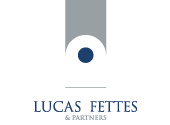 First RoundAFC  vs. Horsham – 7-0 (Middx) vs. Boreham Wood – 2-1Aveley vs. Redbridge - 4-0 vs. Billericay Town – 5-3 vs. Sutton United – 0-3Corinthian-Casuals vs. Cray Wanderers – 1-5Croydon Athletic vs. Bromley – 5-3 vs. Harrow Borough – 3-2 aetFolkestone Invicta vs.  – 1-2Leatherhead vs. Chipstead – 4-1Northwood vs. Wealdstone – 0-1 vs. Welling United - 2-0 Abbey vs. Wingate & Finchley – 2-2 Wingate & Finchley won 5-3 on penaltiesWhyteleafe vs.  – 2-4Second Round (Middx) vs. Hayes & Yeading United – 6-4Aveley vs. Tilbury vs. Wingate & Finchley – 15th February 2010Cray Wanderers vs. Carshalton Athletic – 2-1Dulwich Hamlet vs. Tooting & Mitcham United – 3-1 vs. Wealdstone &  Borough vs. AFC Leatherhead vs.  – 0-1Lewes vs. Horsham YMCA – 5-1 United vs. Ramsgate – 11th February 2010Merstham vs. Croydon Athletic – 15th February 2010Metropolitan Police vs. KingstonianSutton United vs.  – 10th February 2010  vs.  – 3-0Tonbridge Angels vs. Walton & Hersham vs.  0-1CLUB GOSSIPASHFORD TOWN (MIDDX) FC (Middlesex) Football Club will feature on long-running TV programme FIFA Futbol Mondial next week.  Tangerines Manager Jamie Lawrence (pictured) will be shown talking about his appointment at  and also about his career to date and his work with the .Filming also took place at  during a training session and during Ashford’s recent home match with , in which Ashford recovered from going two goals behind to win the game 3-2.The programme will be shown on Wednesday 17th February at 6.30pm on Sky Sports 2 and also in high-definition on Sky Sports HD2, with a repeat showing at 4.30am on Thursday 18th February on Sky Sports 1 and HD1.  As well as being shown in the , the programme will also be transmitted around the world, including the , , , ,  and .FOLKESTONE INVICTA FCFolkestone Invicta Football Club has issued the following statement after meetings held on 5th February with Creditors and Shareholders. “Folkestone Invicta can confirm that with the formal approval of its Creditors and Shareholders, a Company Voluntary Arrangement (CVA) has been set in place to deal with the Club's state of indebtedness.  This will allow the Club's Directors to plan and manage the club's financial affairs with confidence, and to re-establish focus on extending the club's community role and improving its facilities. The Club anticipates that under current Ryman League rules it will automatically and immediately be deducted 10 points.  It does not intend to contest this penalty. With a CVA now in place, Lynn Woods has taken up the role of Chairman of the Club, and Mark Jenner has agreed to join the Board as the Club's Chief Executive.  Existing Directors have agreed to remain in post.The new Board is committed to change the Club's constitution and shareholding structure to commit Folkestone Invicta into the control and effective ownership of a Supporters' Trust.  Further information on this proposal will be circulated before the end of the current season.  An Extraordinary General Meeting will be required to approve any such changes.FLEET TOWN FCIt is with great sadness that Fleet Town Football Club. was informed of the death of Mr Ken Sinton, father of Manager Andy Sinton.  Ken, aged 74, suffered a massive heart attack and passed away suddenly during the early hours of Friday,5th February, in his home town of .  Ken was a real gentleman, quietly spoken, and fully supported Andy throughout his illustrious career.All at  Fleet Town F.C. and The Ryman League send Andy and his family our sincere condolences at this very sad time. UNITED FCMaidstone United Football Club have announced that the first team management duo of Alan Walker and Lloyd Hume have left the club. Chairman Paul Bowden-Brown said: “It was with great regret that I have had to accept the resignation of both Alan and Lloyd, but after a long conversation both managers felt that they had taken this club as far as they could. He added: “I would like to place on record my sincere thanks to both managers for the wonderful job that they have done over the years in taking our club to this level of football and I wish them every success in the future.” Due to a number of postponements Maidstone United have three games to prepare for this week – Hendon at home on Tuesday, Carshalton away on Thursday and home again on Saturday against Horsham. WEALDSTONE FCWealdstone Football Club Youth player Reece Yorke, 17, has successfully come through trials last week and has been selected to play for England Schoolboys.  Centre-half Reece will soon be flying off to a tournament in  where he will represent  and will take part in several matches 
against Spanish sides including Villarreal.

Wealdstone Manager, Gordon Bartlett, said: “We are all delighted for Reece and it will be a fantastic experience for him - we wish him 
all the best over there.”

Yorke made an impressive first team debut for Wealdstone in the 2-1 win against North Greenford United in the Middlesex Senior Cup in December and will no doubt be part of first team plans during the run-in, together with other Youth team players who are currently 
impressing.WEEKLY STATS ATTACKTop Goalscorers (League goals only)(As at Saturday, 6th February 2010)PREMIER DIVISION	Lge GoalsBobby Traynor	Kingstonian	19Lee Burns		15Ade Olorunda	 United	14James Rowe	Canvey Island	14Martin Tuohy	Aveley	14Paul Vines	Tooting & Mitcham Utd	12Byron Harrison	 (Middx)	12Carl Rook	Tonbridge Angels	11Craig Faulconbridge	Carshalton Athletic	11Lloyd Blackman		11Claude Seanla	Horsham	10Billy Bricknell	Billericay Town	10Lee Minshull	Tonbridge Angels	10Richard Jolly	Carshalton Athletic	10Rob Haworth		9Jason Prior	Bognor Regis Town	9Sam Gargan	Sutton United	9Billy Holland	 Abbey	9DIVISION ONE  GoalsSam Higgins	 United	21Neil Richmond	Great Wakering Rovers	16Leon Smith	Wingate & Finchley	15Andrew Constable		15Matt Nolan		15Lyle Taylor	 Rangers	14Danny Gabriel	 Forest	13Gary McGee		12Rikki Cable		11David Laird	Wingate & Finchley	10Max Cornhill	 United	10Daniel Smith	Tilbury	10Stuart Blackburne		9Leon Diaczuk	Redbridge	9Shayne Wyllie		9DIVISION ONE  GoalsGary Noel	Croydon Athletic	16Martin Grant	Walton Casuals	13Sea Rivers	Chipstead	13Warren Schulz	Ramsgate	13Hicham Akhazzan	Sittingbourne	12Mark Anderson		12Phil Williams		11Jamie Brotherton		11Gary Mickelborough	Ramsgate	10	10Brendan Cass		10Sam Butler	Whyteleafe	9	9Glenn Boosey	Corinthian-Casuals	9YOUTH LEAGUE	Lge GoalsNathan Faulkes	 United	14Joshua Cover	Tooting & Mitcham Utd	9Mark Bitmead	 (Middx)	9David Herbert		7Oliver Perkins	 & 	7Richard Neil	Tooting & Mitcham Utd	7Marcus Harley		6Patrick O’Sullivan	Horsham	6Louis Pople	Lewes	6Hat-trick heroes(Week beginning Monday, 1st February 2010)Ryman LeagueThis week’s Ryman League four goal star is:Matt Francis	LeatherheadThis week’s Ryman League hat-trick heroes are:Craig Faulconbridge	Carshalton AthleticDaniel Read	Gareth Williams	Croydon AthleticYouth LeagueThis week’s Ryman Youth League hat-trick heroes are:Lewis Wombwell	 (Middx)George Isaac	Hayes & Yeading UnitedBajruch Halili	Sutton UnitedBest Attendances – Club by Club(As at Saturday, 6th February 2010)PREMIER DIVISION1,326	Dartford vs.  Borough	3rd October 20091,027	Sutton United vs. Carshalton Athletic	26th December 20091,014	Carshalton Athletic vs. Sutton United	2nd January 2010720	 United vs. Tonbridge Angels	2nd January 2010688	Cray Wanderers vs. 	2nd January 2010666	Wealdstone vs.  Borough	28th December 2009DIVISION ONE NORTH853	 v Ware	6th February 2010257	Heybridge Swifts vs. 	2nd January 2010255	  v 	14th November 2009230	 v Great Wakering Rovers	15th August 2009230	 vs. Heybridge Swifts	26th December 2009218	 v Romford	15th August 2009DIVISION ONE SOUTH522	Folkestone Invicta v 	26th December 2009348	Sittingbourne vs. 	12th December 2009327	 v Walton & Hersham	28th November 2009322	   v 	16th August 2009317	Croydon Athletic v Merstham	10th October 2009284	Ramsgate vs. 	26th December 2009Wins Analysis(As at Saturday, 6th February 2010)PREMIER DIVISIONMatches Played:	264Home Wins	100	37.9 %Away Wins	100	37.9 %Draws	64	24.2 %Home Goals	408Away Goals	395Total Goals	803Goals per game	3.04DIVISION ONE NORTHMatches Played:	276Home Wins	120	43.5 %Away Wins	98	35.5 %Draws	58	21.0 %Home Goals	462Away Goals	403Total Goals	865Goals per game	3.13DIVISION ONE SOUTHMatches Played:	269Home Wins	115	42.8 %Away Wins	94	34.9 %Draws	60	22.3 %Home Goals	444Away Goals	 369Total Goals	813Goals per game	3.02League Form Guide (Last six matches)PREMIER DIVISION	W	D	L	F	A	Pts1	Boreham Wood	5	1	0	13	2	162	Sutton United	4	1	1	12	7	133	Kingstonian	4	1	1	10	7	134	 (Mx)	3	3	0	15	11	125	Bognor Regis Town	3	2	1	11	8	116	Hendon	3	1	2	9	8	107	Cray Wanderers	3	1	2	7	8	108	AFC Hornchurch	2	3	1	7	4	99	 United	2	2	2	11	9	810		2	2	2	9	8	811	Tooting & Mitcham Utd	2	2	2	7	8	812	Horsham	2	2	2	8	11	813	Billericay Town	2	1	3	7	7	714	Carshalton Athletic	1	4	1	7	8	715	 United	2	1	3	5	7	716	Wealdstone	1	3	2	12	15	617		1	2	3	11	14	518		1	2	3	7	10	519	 Borough	1	2	3	7	12	520	Aveley	1	1	4	11	13	421	 Abbey	1	1	4	7	11	422	Tonbridge Angels	0	1	5	8	17	1DIVISION ONE NORTH	W	D	L	F	A	Pts1		5	0	1	20	7	152		5	0	1	19	6	153	Wingate & Finchley	4	2	0	16	7	144	Northwood	4	1	1	17	9	135	 Rangers	4	1	1	13	7	136	Heybridge Swifts	4	0	2	8	7	127		3	2	1	7	6	118	Great Wakering Rovers	3	1	2	14	16	109	Romford	2	3	1	10	9	910		3	0	3	11	13	911	East  United	2	2	2	12	10	812	Ware	2	2	2	10	12	813		2	1	3	5	9	714		2	0	4	9	14	615	Ilford	0	4	2	5	9	416	Tilbury	1	1	4	8	13	417		1	1	4	5	10	418	Redbridge	1	1	4	5	16	419	VCD Athletic	0	3	3	8	12	320		1	0	5	9	16	321		0	2	4	7	12	222	Leyton	0	2	4	6	16	2DIVISION ONE SOUTH	W	D	L	F	A	Pts1		5	1	0	15	5	162	Sittingbourne	4	1	1	17	5	133	Croydon Athletic	4	1	1	14	7	134	Folkestone Invicta	4	1	1	6	3	135	Horsham YMCA	3	3	0	13	4	126	Dulwich Hamlet	3	2	1	10	5	117		3	2	1	13	9	118	Whyteleafe	3	1	2	9	8	109	Leatherhead	3	0	3	17	12	910	Corinthian-Casuals	3	0	3	8	12	911		2	1	3	10	10	712		2	1	3	5	13	713	Metropolitan Police	2	0	4	8	11	614	Ramsgate	1	3	2	8	12	615		2	0	4	6	14	616	Chipstead	1	2	3	7	8	517	Walton Casuals	1	2	3	8	11	518		1	2	3	7	13	519	Walton & Hersham	1	1	4	5	8	420	Merstham	1	1	4	7	16	421		0	3	3	8	13	322		0	3	3	2	17	3 (reproduced with the permission of Football Web Pages from their website at www.footballwebpages.co.uk )Bruce BadcockRyman Football LeagueUnit 14/15, Wisdom Facilities Centre    CB9 8SA 01440 768840 (Telephone)
01440 768841 (Fax)
0792 194 0784 (Mobile) E-mail: bruce.badcock@btinternet.comMatchOriginal DateNew DateBoreham Wood vs. AFC Hornchurch9th January 200918th February 2010Boreham Wood vs. Sutton United16th January 201025th February 2010Carshalton Athletic vs.  United19th December 200911th February 2010Harrow Borough vs. 30th January 2010Hendon vs. Boreham Wood12th January 20096th April 2010Hendon vs.  United30th January 2010Kingstonian vs. Wealdstone18th January 201025th February 2010 United vs. Bognor Regis Town30th January 201025th February 2010Maidstone United vs.  Abbey9th January 200918th February 2010Wealdstone vs.  United26th January 20109th March 2010Boreham Wood vs. Hendon5th April 201016th February 2010Hendon vs. 2nd February 2010MatchOriginal DateNew Date  vs.  United16th January 201025th February 2010  vs. 30th January 201016th February 2010Ilford vs.  Rangers16th January 201015th February 2010Ilford vs. Wingate & Finchley30th January 2010Leyton vs. 16th January 201016th February 2010Northwood vs. Redbridge30th January 2010   vs. 30th January 20109th March 2010Romford vs.  Rangers30th January 20109th March 2010Cheshunt vs. 2nd March 201023rd March 2010Cheshunt vs. 9th March 201016th March 2010Tilbury vs. 9th February 201011th March 2010Redbridge vs. VCD Athletic2nd February 2010Redbridge vs. Ilford6th February 2010 Rangers vs. 16th February 201017th February 2010MatchOriginal DateNew Date vs. Sittingbourne16th January 201025th February 2010 vs. Whyteleafe30th January 20109th February 2010  vs. 16th January 20102nd March 2010Folkestone Invicta vs. Merstham30th January 2010Sittingbourne vs. Chipstead9th January 200918th February 2010Walton & Hersham vs. Metropolitan Police30th January 2010  vs. 30th January 2010Whyteleafe vs. Sittingbourne2nd February 2010MatchOriginal DateNew Date Rangers or Billericay Town vs. Sittingbourne5th January 2010 vs. Tilbury12th January 20099th February 2010